Сумський державний університетБібліотека. Інформаційно-бібліографічний відділlibrary.sumdu.edu.ua | library@sumdu.edu.ua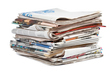 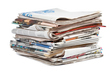 СумДУ на сторінках преси Поточний інформаційний список за січень 2017 року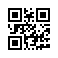 1.         Student point. А чи знаєте Ви чого бажають сучасні першокурсники? : редакція журналу "Family Book" провела анкетування першокурсників, щоб дізнатися з яких саме джерел сучасні абітурієнти дізнаються про Інститут ФЕМ імені Олега Балацького // Family Book. – 2016. – № 1. – С. 38-39.2.         Активні та успішні студентки ННІ ФЕМ імені Олега Балацького // Family Book. – 2016. – № 1. – С. 32-33.17.         Бібик В. Суми – Конотоп : ще одна сходинка на шляху багатосторонньої співпраці / В. Бібик // Family Book. – 2016. – № 1. – С. 19.18.         Божкова В. Маркетинг – мистецтво і наука : 29 вересня 2016 р. у Інституті ФЕМ імені Олега Балацького вдесяте зібрала науковців з різних куточків світу Міжнародна науково-практична конференція "Маркетинг інновацій і інновації у маркетингу" / В. Божкова // Family Book. – 2016. – № 1. – С. 18-19.3.         Відкриття Дискурс-центру Інституту ФЕМ // Family Book. – 2016. – № 1. – С. 17.19.         Димов Д. Победы и достижения сумчан: в 2016 г., принимая участие в чемпионатах Украины, Европы и мира, студенты-спортсмены Сумского госуниверситета достигли высоких результатов / Д. Димов // Ваш шанс. – 2017. – № 1. – 4-11 января. – С. 17А.4.         Зеленая десятка. В списке номинантов студенты СумГУ : Татьяна Ащеулова, Тарас Денисенко, Дарья Сухоставец, Игорь Феденченко, Ярослав Щепотин // Панорама. – 2017. – № 2. – 4-11 января. – С. А11.5.         Знайомтеся, студдиректорат // Family Book. – 2016. – № 1. – С. 36-37.6.         Золотая десятка. Среди номинантов – сотрудник учебно-научного института бизнес-технологий "УАБД" Сумского госуниверситета  Римма  Миленкова // Панорама. – 2017. – № 2. – 4-11 января. – С. А11.7.         Історія Навчально-наукового інституту фінансів, економіки та менеджменту імені Олега Балацького. Від початку до сьогодення // Family Book. – 2016. – № 1. – С. 4-7.8.         Історія успіху. Формула успіху випускників Інституту ФЕМ : 1+1=3 [історія успіху Артема й Аліни Познанських] // Family Book. – 2016. – № 1. – С. 22-25.9.         Люди и добро. "Панорама" презентует список номинантов проекта "ТОП-50" самых полезных и значимых людей Сумщины и их дел. Среди них: врач-отоларинголог, доцент медицинского института СумГУ Евгений Смеянов // Панорама. – 2017. – № 2. – 4-11 января. – С. А10.20.         Макаревская К. Скороножка Джима и возвращение Домрачевой: в Оберхофе завершился женский масс-старт, в котором магистрантка СумГУ Юлия Джима заняла 5-е место / К. Макаревская // Сегодня. – 2017. – № 3. – 10 января. – С. 23.21.         Мельник Л. Конференція під вітрилами : із 30.06 по 7.07.2016 року завідуючий кафедри економіки та бізнес-адміністрування СумДУ, директор Інституту економіки розвитку МОН та НАН України, д-р екон. наук, проф. Л. Г. Мельник взяв участь у незвичайній семиденній науковій конферен-ції / Л. Мельник // Family Book. – 2016. – № 1. – С. 20-21.10.         Навчальний рік 2016-17, Інститут ФЕМ : плани на майбутнє. Своїми планами на майбутній 2016-17 навчальний рік діляться заступники та директор Інституту ФЕМ імені Олега Балацького // Family Book. – 2016. – № 1. – С. 34-35.11.         ННІ ФЕМ без кордонів. На нас чекає Франція : доцент кафедри управління Швіндіна Ганна Олександрівна, яка пройшла стажування у Франції, поділилася враженнями від країни, нових колег і науки // Family Book. – 2016. – № 1. – С. 26-31.22.         Павлова Л. В Сумах умер студент из Индии : почему у больного туберкулезом студента первого курса медицинского института Сумского госуниверситета оказалась чистая флюорография / Л. Павлова // Ваш шанс. – 2017. – № 1. – 4-11 января. – С. 3А.23.         Панченко А. Гений экономики : сумской ученый Олег Балацкий буквально ворвался в экономическую науку и стал основателем одного из ее направлений / А. Панченко // Панорама. – 2017. – № 3. – 11-18 января. – С. А11.         Персона. Пам'яті Олега Балацького // Family Book. – 2016. – № 1. – С. 8-15.13.         Підсумки спортивного року : хто був найкращим на Сумщині в олімпійському, 2016-му? До рейтингу топ-20 кращих спортсменів увійшли студенти СумДУ : Дмитро Ігумнов, Артем Хомула й Оксана Шкурат // Сумщина. – 2017. – № 1. – 5 січня. – С. 15.24.         Поляченко А. С ловкостью обезьяны : итоги-2016, версия "Панорамы": исчезновение года – волейбольная команда "Химпром-СумГУ"; олимпийцы года – студенты-легкоатлеты СумГУ Виталий Бутрым и Оксана Шкурат; возрождение года – футзальный клуб СумГУ; борец года – магистрант СумГУ Николай Кожух  /  А. Поляченко,  А. Гринка  // Панорама. – 2017. – № 2. – 4-11 января. – С. А12-А13.14.         Померились знаниями в кибернетике : кафедра экономической кибернетики учебно-научного института бизнес-технологий "УАБД" провела "Неделю кибернетики", в которой приняли  участие  школьники  и студенты // Ваш шанс. – 2017. – № 1. – 4-11 января. – С. 19А.         Смоленніков Д. Свято  посвяти в студенти / Д. Смоленніков // Family Book. – 2016. – № 1. – С. 16.15.         Спортивная десятка. В списке номинантов магистранты и студенты СумГУ : Виталий Бутрым, Николай Кожухов, Александр Маленко, Полина Родионова, Вероника Литовцева, Артем Хомула, Оксана Шкурат // Панорама. – 2017. – № 2. – 4-11 января. – С. А11.16.         Сумских студенток никто не переспорит! : студентки специальности "Учет и налогообложение" УАБД Руслана и Екатерина Бондаренко завоевали 1-е место в финале национального дебатного турнира от института "Республика" // Ваш шанс. – 2017. – № 1. – 4-11 января. – С. 18А.